Práce na týden od 14.4. do 17.4Nejprve shrneme do zápisu závěry z minulých měřeníZavedli jsme novou fyzikální veličinu HUSTOTA, což jsme na několika úlohách v minulých dvou týdnech vyvozovaliZápis:Hustota látkyje fyzikální veličina, která určuje hmotnost látky 1 cm3 nebo  m3značíme ji :     ρ   ( čteme ró)základní jednotkou:   je   kg/m3vedlejší:      1 g/cm3vypočteme ji dělíme - li hmotnost : objemem, vždy budeme dělit vlastně gramy : cm3nebo kilogramy : m3převod jednotek hustoty : 1 g/cm3 1000 kg/m3
měď  1cm3                          železo 1cm3   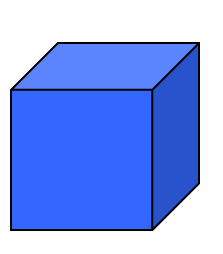 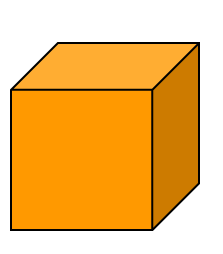 má hmotnost 8,9 g	má hmotnost 7,8 gneboli hustota ρ  mědi je 8,9 g             hustota ρ  železa  je 7,8 gdvě stejné kostičky 1cm3 a každá má jinou hmotnost, tím rozlišíme o jakou látku půjdevšechny hustoty nalezneme v tabulce:podle ní můžeme určovat a jakou látku půjdeHUSTOTA VZDUCHU= 1,29 kg/m3  vzduch  ρ = 0,00129 g/cm3hustota dřeva :  ρ = 0,5 g/cm 3 železa : ρ = 7,8 g/cm3vody ρ = 1 g/cm3               hliník ρ = 2,7 g/cm3        zlato ρ = 19,3 g/cm3vysvětlení: ρ = 0,5 g/cm3 znamená 1 cm3 dřeva  má hmotnost 0,5 gNyní trochu počítání: Ledová kra o objemu 2 m3 má hmotnost 1 834 kg. Vypočítej hustotu ledu.  Olověná krychle o objemu 1 cm3 má hmotnost 11,3 g. Urči její hustotu. Z jakého materiálu je vyrobeno těleso o hmotnosti 468 g a objemu 60 cm3? Z jakého materiálu je vyrobeno těleso o hmotnosti 760 kg a objemu 100 dm3? Těleso má hmotnost 135 kg a objem 0,05 m3. Z jakého materiálu je vyrobeno?Klíč má hmotnost 46,8 g a jeho objem je 6 cm3. Jaká je hustota látky, ze které je klíč vyroben? Koule má hmotnost 117 g a objem 15 cm3. Z jaké látky je koule vyrobena?Návod:Urči kov, jehož odlitek má při objemu 1,5 m3 hmotnost 11,7 t.Vypíšeme, co známe:V = 1,5 m3m = 11,7 t = 11700 kg                 musíme převést, protože hustotu můžeme počítat jen v gramech a k nim objem v cm3  nebo kilogramy a k nim  objem v m3ρ = ?ρ = m : Vρ = 11 700 : 1,5ρ = 7 800 kg/m3  jednotka je tak jak jsme počítali kg : m3 píšeme kg/m3  a to je vše, když jednotky souhlasí jako v následující úloze ani nepřevádíme, tudíž je důležité převody umět, máte na to čas, tak ho využijte…..na závěr v tabulce najdeme, že se jedná o železoZ kterého kovu je zhotoven náramek, který má objem 2,2 cm3 a hmotnost 23,1 g?V = 2,2 cm3m= 23,1 gρ = ?ρ = m : V hmotnost dělíme objemem, nemuseli jsme převádět jednotky jsou v gramech a cm3ρ = 23,1:2,2ρ = 10,5 g/cm3  jedná se o stříbro, podíváme do tabulky   a nyní si určíme prakticky hustotu oleje:zjistíme objem: doma snad najdete odměrný válec, odměrku (maminka má na vaření , pokud ne odlijte do lahve, o které víte jaký má objem uvedu příklad vezměte odměrku a nejprve ji zvažte: m = 84,3 g   poté nalijte olej V=  100 ml a zvažte: 176,2g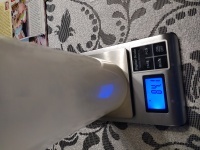 Olej má tedy hmotnost 176,2 – 84,3=91,9 g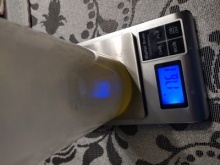 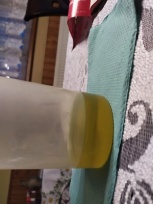     Hustota oleje:   ρ = m:V   ρ = 91,9:100 ρ = 0,919 g/cm3vyzkoušejte a nazapomeňte nafotit, hodnoty můžete mít jiné, protože budete používat třeba jiný druh oleje, ale budou podobnéstejně vyzkoušejte i vodu, mléko,…povinně olej, voda, pokud maminka olej nedovolí (je drahý), tak alespoň mléko, džuszávěr zase napište do tabulkylátkaHmotnost prázdné nHmotnost nádoby a kapalinyHmotnost kapalinyobjemhustotam:Volejvodamléko